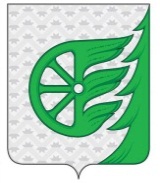 СОВЕТ ДЕПУТАТОВ ГОРОДСКОГО ОКРУГА ГОРОД ШАХУНЬЯНИЖЕГОРОДСКОЙ ОБЛАСТИР Е Ш Е Н И ЕОт 29 апреля  2019 года                                                                                                                №27-8О внесении изменений в решение Совета депутатов от 28 июня 2013 года № 19- 7 «О создании муниципального дорожного фонда городского округа город Шахунья Нижегородской области»В соответствии со статьей 179.4 Бюджетного кодекса Российской Федерации, Федеральным законом от 8 ноября 2007 года № 257-ФЗ «Об автомобильных дорогах и о дорожной деятельности в Российской Федерации и о   внесении   изменений   в   отдельные   законодательные   акты   Российской Федерации», Уставом городского округа город Шахунья Нижегородской области и в целях финансового обеспечения дорожной деятельности в отношении автомобильных дорог общего пользования местного значения, а также капитального ремонта и ремонта дворовых территорий многоквартирных домов, проездов к дворовым территориям многоквартирных домов в границах городского округа город Шахунья Нижегородской области,Совет депутатов  решил:    1. В решение Совета депутатов от 28 июня 2013 года № 19-7 «О создании муниципального дорожного фонда городского округа город Шахунья Нижегородской области» (с изменениями внесенными решением от 24.04.2015 года № 48-8) внести изменения, изложив Порядок формирования и использования муниципального дорожного фонда городского округа город Шахунья Нижегородской области в новой редакции.   2. Настоящее решение вступает в силу со дня официального опубликования.   3. Опубликовать настоящее решение посредствам размещения на официальном сайте Администрации городского округа город Шахунья Нижегородской областиГлава местного самоуправления городского округа город Шахунья                                                                             Р.В. КошелевУтвержден решением Совета депутатов городского округагород Шахунья Нижегородской областиот  29 апреля 2019  года № 27- 8Порядокформирования и использования муниципального дорожного фондагородского округа город Шахунья Нижегородской областиНастоящий Порядок определяет источники формирования муниципального дорожного фонда городского округа город Шахунья Нижегородской области (далее – городской округ) и направления использования бюджетных ассигнований муниципального  дорожного фонда городского округа.Муниципальный дорожный фонд городского округа - часть средств бюджета городского округа город Шахунья Нижегородской области, подлежащая использованию в целях финансового обеспечения дорожной деятельности в отношении автомобильных дорог общего пользования местного значения, а также капитального ремонта и ремонта дворовых территорий многоквартирных домов, проездов к дворовым территориям многоквартирных домов на территории городского округа город Шахунья Нижегородской области.3.	Объем  бюджетных   ассигнований   муниципального дорожного   фонда   городского округа    утверждается  Советом депутатов городского округа город Шахунья о бюджете на очередной финансовый год в размере не менее прогнозируемого объема доходов бюджета городского округа   от:3. 1.	 Акцизов на автомобильный бензин, прямогонный бензин, дизельное топливо, моторные масла для дизельных и (или) карбюраторных (инжекторных) двигателей, производимые на территории Российской Федерации, подлежащих зачислению в местный бюджет.3.2. Платы в счет возмещения вреда, причиняемого автомобильным дорогам общего пользования местного значения  транспортными средствами, осуществляющими перевозки тяжеловесных и (или) крупногабаритных грузов;3.3. Денежных взысканий (штрафов) за нарушение правил перевозки крупногабаритных и тяжеловесных грузов по автомобильным дорогам общего пользования местного значения;3.4. Денежных средств, поступающих в бюджет города от уплаты неустоек (штрафов, пеней), а также от возмещения убытков муниципального заказчика, взысканных в установленном порядке в связи с нарушением исполнителем (подрядчиком) условий муниципального контракта или иных договоров, финансируемых за счет муниципального дорожного фонда, или в связи с уклонением от заключения таких контрактов или иных договоров.3.5.  Межбюджетных трансфертов, получаемых из других бюджетов бюджетной системы Российской Федерации на финансовое обеспечение дорожной деятельности в отношении автомобильных дорог общего пользования местного значения, на строительство, реконструкцию, капитальный ремонт и ремонт автомобильных дорог, капитальный ремонт и ремонт дворовых территорий многоквартирных домов, проездов к дворовым территориям многоквартирных домов, а также на иные мероприятия, связанные с обеспечением развития дорожного хозяйства городского округа город Шахунья Нижегородской области.3.6. Прочих денежных взысканий (штрафов) за правонарушения в области дорожного движения.3.7. Денежных средств, внесенных участником конкурса или электронного аукциона, проводимых в целях заключения муниципального контракта, финансируемого за счет средств муниципального дорожного фонда, в качестве обеспечения заявки на участие в таком конкурсе или в электронном аукционе в случае уклонения участника конкурса или аукциона от заключения такого контракта и в иных случаях, установленных законодательством Российской Федерации;3.8. Безвозмездных поступлений от физических и юридических лиц на финансовое обеспечение дорожной деятельности, в том числе добровольных пожертвований, в отношении автомобильных дорог общего пользования местного значения городского округа4. При формировании объема бюджетных ассигнований муниципального дорожного фонда на очередной финансовый год и плановый период учитываются:1) расходы на выполнение работ по проектированию, капитальному ремонту, ремонту, содержанию автомобильных дорог общего пользования местного значения, в том числе дорожных сооружений на них, капитальному ремонту и ремонту дворовых территорий многоквартирных домов, проездов к дворовым территориям многоквартирных домов;2) бюджетные инвестиции в автомобильные дороги общего пользования местного значения, в том числе на строительство и реконструкцию автомобильных дорог;3) расходы на обеспечение деятельности муниципальных учреждений в сфере дорожного хозяйства, включая предоставление субсидий  бюджетным и автономным учреждениям;4) расходы, осуществляемые за счет межбюджетных трансфертов, получаемых из других бюджетов бюджетной системы Российской Федерации на финансовое обеспечение дорожной деятельности в отношении автомобильных дорог общего пользования местного значения;5) расходы, осуществляемые за счет безвозмездных поступлений от физических и юридических лиц на финансовое обеспечение дорожной деятельности, в том числе добровольных пожертвований.5. Использование бюджетных ассигнований муниципального дорожного фонда.           5.1  Использование бюджетных ассигнований муниципального дорожного фонда осуществляется в соответствии со сводной бюджетной росписью и в пределах объема муниципального дорожного фонда.5.2. Бюджетные ассигнования муниципального дорожного фонда для обеспечения дорожной деятельности в отношении автомобильных дорог общего пользования местного значения направляются на:1) содержание, капитальный ремонт и ремонт автомобильных дорог общего пользования местного значения, в том числе дорожных сооружений на них, относящихся к муниципальной собственности;2) проектирование, строительство и реконструкцию автомобильных дорог общего пользования местного значения, в том числе дорожных сооружений на них;3) капитальный ремонт и ремонт дворовых территорий многоквартирных домов, проездов к дворовым территориям многоквартирных домов;4) оформление прав муниципальной собственности на автомобильные дороги общего пользования местного значения и земельные участки под ними;5) приобретение дорожно-эксплуатационной техники и другого имущества, необходимого для строительства, ремонта и содержания автомобильных дорог общего пользования местного значения;6) ликвидацию последствий весеннего паводка и обстоятельств непреодолимой силы на автомобильных дорогах общего пользования местного значения;7) осуществление иных мероприятий, направленных на улучшение технических характеристик автомобильных дорог общего пользования местного значения, в том числе дорожных сооружений на них.
         6. Бюджетные ассигнования муниципального дорожного фонда, не использованные в текущем финансовом году, но обеспеченные его доходной частью, направляются на увеличение бюджетных ассигнований муниципального дорожного фонда в очередном финансовом году.7. Бюджетные ассигнования муниципального дорожного фонда городского округа не могут быть использованы на цели, не соответствующие их назначению.8. Отчетность и контроль за формированием и использованием бюджетных ассигнований муниципального дорожного фонда8.1 Главный администратор источников формирования муниципального дорожного фонда и главный распорядитель бюджетных средств муниципального дорожного фонда определяются решением Совета депутатов городского округа город Шахунья Нижегородской области о бюджете городского округа город Шахунья Нижегородской области на очередной финансовый год (очередной финансовый год и плановый период).8.2 Ответственность за целевое использование бюджетных ассигнований муниципального дорожного фонда несут главные распорядители бюджетных средств, осуществляющие функции заказчика мероприятий по осуществлению дорожной деятельности, в распоряжение которых выделялись средства муниципального дорожного фонда.8.3 Контроль за целевым использованием бюджетных ассигнований муниципального дорожного фонда осуществляется в соответствии с Положением о бюджетном процессе в городском округе город Шахунья Нижегородской области, утверждаемым решением Совета депутатов городского округа город Шахунья Нижегородской области о бюджете городского округа город Шахунья Нижегородской области._____________________________________________________________